財團法人語言訓練測驗中心109年素養導向英語評量命題徵選活動辦法108年12月3日行政會議決議修訂目的：財團法人語言訓練測驗中心（以下簡稱本中心）因應十二年國教提倡之素養導向教學，特自108年起辦理素養導向英語命題徵選活動，期鼓勵教師提升素養導向命題與多元評量之識能，並希望藉由優秀之命題作為範例，提供實用的資源，有效連結學習、教學與評量。參加資格：國內國小、國中、高中職現職教師，分組徵選以個人身分或團體身分（至多3人，不限同校）報名每人至多二件作品參賽（含第二或三作者身分）作品形式：以題組為單位試題本文（含文字或圖像）須為自行著作或根據原文資料改寫（繳交時須提供原文）每件題組包含2-5項子題，各子題評量的重點內容以不重疊為原則題型可為：選擇式題型，例如是非題、(四選一)選擇題、配合題等，須標示正答構答反應題型，例如填空、簡答、作文等，須提供參考答案及評分標準聽力題組僅須提交文字稿，不需提供錄音檔審查標準：作品將依以下標準進行審查。重要日程與報名方式：截止收件：109年4月12日(日)繳交格式：繳交格式：請依附件一之「命題設計表格」之格式提交作品，限以doc, docx, odt檔案格式繳交。命題設計實例請參閱附件二檔案命名原則：組別代碼（國小組：A；國中組：B；高中職組：C）_第一作者全名英文拼音，例如：B_Daming Wang；如超過一件作品參賽，請加註序號，例如：B_Daming Wang_1。獎勵及義務：獎勵：國小、國中、高中職三組每組各評選出特優1件、優等3件、佳作5件。本中心保有獎項「從缺」之權利。特優：獎金新台幣6,000元整、獎狀一只優等：獎金新台幣4,000元整、獎狀一只佳作：獎金新台幣2,000元整、獎狀一只義務：獲獎人應接受本中心邀請，分享題組設計理念、技巧，及參加本活動之心得。徵選作品若有涉及相關著作權、智慧財產權、個人資料法律責任及侵害第三人權利時，悉由申請者自行負擔法律之責任，主辦單位不負任何法律責任。主辦單位得取消其資格，並要求其歸還獎狀及獎金。其他：本活動最終解釋權為本中心所有，本中心並保有本活動及獎項修改之權利。活動內容及辦法如有修正將逕公告於網頁，不另通知，敬請留意本中心網頁公告。(https://www.lttc.ntu.edu.tw/assessmenttask/awards/)。附件一：命題設計表格註：本表係參考本中心命題原則及國家教育研究院素養導向「紙筆測驗」要素等資料製定附件二：命題設計實例參考	Copyright © 2019 財團法人語言訓練測驗中心題組設計符合素養導向命題精神之評量趨勢40%題組設計周延，符合命題取材之一般性原則，並符合題幹、選項、評量目標之設計原則30%試題內容的正確性(含文字掌握與取材內容)與連貫性20%題組設計藍圖完整程度10%加分項目：跨領域命題10%目標語言技能（可複選）目標語言技能（可複選）聽 讀 說 寫 其他________聽 讀 說 寫 其他________聽 讀 說 寫 其他________聽 讀 說 寫 其他________題組總題數題組總題數_____題_____題_____題_____題題型第1題選擇式題型(請說明____________________)構答反應題型(請說明____________________)選擇式題型(請說明____________________)構答反應題型(請說明____________________)選擇式題型(請說明____________________)構答反應題型(請說明____________________)選擇式題型(請說明____________________)構答反應題型(請說明____________________)題型第2題選擇式題型(請說明____________________)構答反應題型(請說明____________________)選擇式題型(請說明____________________)構答反應題型(請說明____________________)選擇式題型(請說明____________________)構答反應題型(請說明____________________)選擇式題型(請說明____________________)構答反應題型(請說明____________________)題型第3題選擇式題型(請說明____________________)構答反應題型(請說明____________________)選擇式題型(請說明____________________)構答反應題型(請說明____________________)選擇式題型(請說明____________________)構答反應題型(請說明____________________)選擇式題型(請說明____________________)構答反應題型(請說明____________________)題型第4題選擇式題型(請說明____________________)構答反應題型(請說明____________________)選擇式題型(請說明____________________)構答反應題型(請說明____________________)選擇式題型(請說明____________________)構答反應題型(請說明____________________)選擇式題型(請說明____________________)構答反應題型(請說明____________________)題型第5題選擇式題型(請說明____________________)構答反應題型(請說明____________________)選擇式題型(請說明____________________)構答反應題型(請說明____________________)選擇式題型(請說明____________________)構答反應題型(請說明____________________)選擇式題型(請說明____________________)構答反應題型(請說明____________________)適合學生年級適合學生年級國小____年級國中____年級高職____年級高中____年級國小____年級國中____年級高職____年級高中____年級國小____年級國中____年級高職____年級高中____年級國小____年級國中____年級高職____年級高中____年級學習領域（可複選）學習領域（可複選）語文 健康與體育 全民國防 數學 語文 健康與體育 全民國防 數學 科技 綜合活動 藝術 社會自然科學 生活 其他________核心素養核心素養A.自主行動A1身心素養與自我精進A2系統思考與解決問題A3規劃執行與創新應變A1身心素養與自我精進A2系統思考與解決問題A3規劃執行與創新應變A1身心素養與自我精進A2系統思考與解決問題A3規劃執行與創新應變核心素養核心素養B.溝通互動B1符號運用與溝通表達B2科技資訊與媒體素養B3藝術涵養與美感素養B1符號運用與溝通表達B2科技資訊與媒體素養B3藝術涵養與美感素養B1符號運用與溝通表達B2科技資訊與媒體素養B3藝術涵養與美感素養核心素養核心素養C.社會參與C1道德實踐與公民意識C2人際關係與團隊合作C3多元文化與國際理解C1道德實踐與公民意識C2人際關係與團隊合作C3多元文化與國際理解C1道德實踐與公民意識C2人際關係與團隊合作C3多元文化與國際理解情境範疇情境範疇學習內容學習內容學習表現學習表現試題概念與分析試題概念與分析試題本文試題本文資料來源資料來源取材說明取材說明問題1問題1答案答案評分標準評分標準滿分：_________________部分給分：_________________零分：_________________滿分：_________________部分給分：_________________零分：_________________滿分：_________________部分給分：_________________零分：_________________滿分：_________________部分給分：_________________零分：_________________難度預估難度預估易(75%以上會答對)中(50~75%會答對)難(50%以下會答對)易(75%以上會答對)中(50~75%會答對)難(50%以下會答對)易(75%以上會答對)中(50~75%會答對)難(50%以下會答對)易(75%以上會答對)中(50~75%會答對)難(50%以下會答對)學習內容學習內容學習表現學習表現試題概念與分析試題概念與分析問題2問題2答案答案評分標準評分標準滿分：部分給分：零分：滿分：部分給分：零分：滿分：部分給分：零分：滿分：部分給分：零分：難度預估難度預估易(75%以上會答對)中(50~75%會答對)難(50%以下會答對)易(75%以上會答對)中(50~75%會答對)難(50%以下會答對)易(75%以上會答對)中(50~75%會答對)難(50%以下會答對)易(75%以上會答對)中(50~75%會答對)難(50%以下會答對)學習內容學習內容學習表現學習表現試題概念與分析試題概念與分析問題3問題3答案答案評分標準評分標準滿分：部分給分：零分：滿分：部分給分：零分：滿分：部分給分：零分：滿分：部分給分：零分：難度預估難度預估易(75%以上會答對)中(50~75%會答對)難(50%以下會答對)易(75%以上會答對)中(50~75%會答對)難(50%以下會答對)易(75%以上會答對)中(50~75%會答對)難(50%以下會答對)易(75%以上會答對)中(50~75%會答對)難(50%以下會答對)學習內容學習內容學習表現學習表現試題概念與分析試題概念與分析問題4問題4答案答案評分標準評分標準滿分：部分給分：零分：滿分：部分給分：零分：滿分：部分給分：零分：滿分：部分給分：零分：難度預估難度預估易(75%以上會答對)中(50~75%會答對)難(50%以下會答對)易(75%以上會答對)中(50~75%會答對)難(50%以下會答對)易(75%以上會答對)中(50~75%會答對)難(50%以下會答對)易(75%以上會答對)中(50~75%會答對)難(50%以下會答對)學習內容學習內容學習表現學習表現試題概念與分析試題概念與分析問題5問題5答案答案評分標準評分標準滿分：部分給分：零分：滿分：部分給分：零分：滿分：部分給分：零分：滿分：部分給分：零分：難度預估難度預估易(75%以上會答對)中(50~75%會答對)難(50%以下會答對)易(75%以上會答對)中(50~75%會答對)難(50%以下會答對)易(75%以上會答對)中(50~75%會答對)難(50%以下會答對)易(75%以上會答對)中(50~75%會答對)難(50%以下會答對)學習內容學習內容學習表現學習表現試題概念與分析試題概念與分析目標語言技能（可複選）目標語言技能（可複選）聽 ☑讀 ☑說 ☑寫 其他________聽 ☑讀 ☑說 ☑寫 其他________聽 ☑讀 ☑說 ☑寫 其他________聽 ☑讀 ☑說 ☑寫 其他________題組總題數題組總題數__4___題__4___題__4___題__4___題題型第1題選擇式題型(請說明____________________)☑構答反應題型(請說明   寫作簡答題   )選擇式題型(請說明____________________)☑構答反應題型(請說明   寫作簡答題   )選擇式題型(請說明____________________)☑構答反應題型(請說明   寫作簡答題   )選擇式題型(請說明____________________)☑構答反應題型(請說明   寫作簡答題   )題型第2題☑選擇式題型(請說明   四選一選擇題   )構答反應題型(請說明____________________)☑選擇式題型(請說明   四選一選擇題   )構答反應題型(請說明____________________)☑選擇式題型(請說明   四選一選擇題   )構答反應題型(請說明____________________)☑選擇式題型(請說明   四選一選擇題   )構答反應題型(請說明____________________)題型第3題選擇式題型(請說明____________________)☑構答反應題型(請說明   口說簡答題   )選擇式題型(請說明____________________)☑構答反應題型(請說明   口說簡答題   )選擇式題型(請說明____________________)☑構答反應題型(請說明   口說簡答題   )選擇式題型(請說明____________________)☑構答反應題型(請說明   口說簡答題   )題型第4題選擇式題型(請說明____________________)☑構答反應題型(請說明   口說討論   )選擇式題型(請說明____________________)☑構答反應題型(請說明   口說討論   )選擇式題型(請說明____________________)☑構答反應題型(請說明   口說討論   )選擇式題型(請說明____________________)☑構答反應題型(請說明   口說討論   )適合學生年級適合學生年級國小____年級國中____年級☑高中_1_年級國小____年級國中____年級☑高中_1_年級國小____年級國中____年級☑高中_1_年級國小____年級國中____年級☑高中_1_年級學習領域（可複選）學習領域（可複選）☑語文 健康與體育 全民國防 數學 ☑語文 健康與體育 全民國防 數學 科技 綜合活動 藝術 社會自然科學 生活 其他________核心素養核心素養A.自主行動A1身心素養與自我精進A2系統思考與解決問題A3規劃執行與創新應變A1身心素養與自我精進A2系統思考與解決問題A3規劃執行與創新應變A1身心素養與自我精進A2系統思考與解決問題A3規劃執行與創新應變核心素養核心素養B.溝通互動B1符號運用與溝通表達B2科技資訊與媒體素養B3藝術涵養與美感素養B1符號運用與溝通表達B2科技資訊與媒體素養B3藝術涵養與美感素養B1符號運用與溝通表達B2科技資訊與媒體素養B3藝術涵養與美感素養核心素養核心素養☑C.社會參與☑C1道德實踐與公民意識C2人際關係與團隊合作C3多元文化與國際理解☑C1道德實踐與公民意識C2人際關係與團隊合作C3多元文化與國際理解☑C1道德實踐與公民意識C2人際關係與團隊合作C3多元文化與國際理解情境範疇情境範疇說明文，介紹美國國家公園與其志工們互相仰賴的運作方式。文章介紹美國國家公園經營的困境，接著說明這群志工的緣由與他們的工作內容。主題接軌文化素養、國外生活文化，亦與自然環境、經營管理有關，讓學生拓展國際觀。說明文，介紹美國國家公園與其志工們互相仰賴的運作方式。文章介紹美國國家公園經營的困境，接著說明這群志工的緣由與他們的工作內容。主題接軌文化素養、國外生活文化，亦與自然環境、經營管理有關，讓學生拓展國際觀。說明文，介紹美國國家公園與其志工們互相仰賴的運作方式。文章介紹美國國家公園經營的困境，接著說明這群志工的緣由與他們的工作內容。主題接軌文化素養、國外生活文化，亦與自然環境、經營管理有關，讓學生拓展國際觀。說明文，介紹美國國家公園與其志工們互相仰賴的運作方式。文章介紹美國國家公園經營的困境，接著說明這群志工的緣由與他們的工作內容。主題接軌文化素養、國外生活文化，亦與自然環境、經營管理有關，讓學生拓展國際觀。學習內容學習內容問題1：B-V-8 短文、書信的內容及文本結構Ac-V-3 高中階段所學字詞 (字頻最高的4,500字詞)Ad-V-1 高中階段所學的結構問題2：B-V-12故事及短文的主旨或大意問題3：C-V-9 文化素養問題4：D-V-1 多項訊息的比較、歸類、排序D-V-4 多項訊息共通點或結論的分析及歸納D-V-7 不同資訊的評估、及合理判斷或建議的提供問題1：B-V-8 短文、書信的內容及文本結構Ac-V-3 高中階段所學字詞 (字頻最高的4,500字詞)Ad-V-1 高中階段所學的結構問題2：B-V-12故事及短文的主旨或大意問題3：C-V-9 文化素養問題4：D-V-1 多項訊息的比較、歸類、排序D-V-4 多項訊息共通點或結論的分析及歸納D-V-7 不同資訊的評估、及合理判斷或建議的提供問題1：B-V-8 短文、書信的內容及文本結構Ac-V-3 高中階段所學字詞 (字頻最高的4,500字詞)Ad-V-1 高中階段所學的結構問題2：B-V-12故事及短文的主旨或大意問題3：C-V-9 文化素養問題4：D-V-1 多項訊息的比較、歸類、排序D-V-4 多項訊息共通點或結論的分析及歸納D-V-7 不同資訊的評估、及合理判斷或建議的提供問題1：B-V-8 短文、書信的內容及文本結構Ac-V-3 高中階段所學字詞 (字頻最高的4,500字詞)Ad-V-1 高中階段所學的結構問題2：B-V-12故事及短文的主旨或大意問題3：C-V-9 文化素養問題4：D-V-1 多項訊息的比較、歸類、排序D-V-4 多項訊息共通點或結論的分析及歸納D-V-7 不同資訊的評估、及合理判斷或建議的提供學習表現學習表現問題1：3-V-15 能分析及判斷文章內容9-V-4 能分析、歸納多項訊息的共通點問題2：3-V-13 能熟悉各種閱讀技巧(擷取大意、推敲文意、預測後續文意），進行快速閱讀並有效應用 於廣泛閱讀中。3-V-15 能分析及判斷文章內容問題3：3-V-12 能利用字詞結構、上下文意、句型結構及篇章組織推測字詞意義2-V-3 能依主題或情境描述事件或回答問題。問題4：2-V-4 能依主題或情境作適當的提問2-V-8 能以簡單的英語參與引導式討論9-V-1 能把多項訊息加以比較、歸類、排序9-V-7 能評估不同資訊，提出合理的判斷或建議問題1：3-V-15 能分析及判斷文章內容9-V-4 能分析、歸納多項訊息的共通點問題2：3-V-13 能熟悉各種閱讀技巧(擷取大意、推敲文意、預測後續文意），進行快速閱讀並有效應用 於廣泛閱讀中。3-V-15 能分析及判斷文章內容問題3：3-V-12 能利用字詞結構、上下文意、句型結構及篇章組織推測字詞意義2-V-3 能依主題或情境描述事件或回答問題。問題4：2-V-4 能依主題或情境作適當的提問2-V-8 能以簡單的英語參與引導式討論9-V-1 能把多項訊息加以比較、歸類、排序9-V-7 能評估不同資訊，提出合理的判斷或建議問題1：3-V-15 能分析及判斷文章內容9-V-4 能分析、歸納多項訊息的共通點問題2：3-V-13 能熟悉各種閱讀技巧(擷取大意、推敲文意、預測後續文意），進行快速閱讀並有效應用 於廣泛閱讀中。3-V-15 能分析及判斷文章內容問題3：3-V-12 能利用字詞結構、上下文意、句型結構及篇章組織推測字詞意義2-V-3 能依主題或情境描述事件或回答問題。問題4：2-V-4 能依主題或情境作適當的提問2-V-8 能以簡單的英語參與引導式討論9-V-1 能把多項訊息加以比較、歸類、排序9-V-7 能評估不同資訊，提出合理的判斷或建議問題1：3-V-15 能分析及判斷文章內容9-V-4 能分析、歸納多項訊息的共通點問題2：3-V-13 能熟悉各種閱讀技巧(擷取大意、推敲文意、預測後續文意），進行快速閱讀並有效應用 於廣泛閱讀中。3-V-15 能分析及判斷文章內容問題3：3-V-12 能利用字詞結構、上下文意、句型結構及篇章組織推測字詞意義2-V-3 能依主題或情境描述事件或回答問題。問題4：2-V-4 能依主題或情境作適當的提問2-V-8 能以簡單的英語參與引導式討論9-V-1 能把多項訊息加以比較、歸類、排序9-V-7 能評估不同資訊，提出合理的判斷或建議試題概念與分析試題概念與分析本題組以一篇閱讀文本為原點，延伸出整合不同能力的評量試題，包含簡寫、選擇題、口說簡答以及解決任務型的口說討論共4個試題。文本選擇企圖呼應核心素養「社會參與」中的「道德實踐與公民意識」，介紹國內文多元文化生活類型，拓展學生視野。試題1至4的難度逐漸增加，答題關鍵從認識常用字彙句子、再到段落、整篇理解。最後一題的解決任務型口說討論則建構一個工作情境，由學生在角色扮演中整合閱讀、口說、邏輯判斷的英語能力。本試題設計展現單一文本在不同能力評量中的循環利用之可能性。本題組以一篇閱讀文本為原點，延伸出整合不同能力的評量試題，包含簡寫、選擇題、口說簡答以及解決任務型的口說討論共4個試題。文本選擇企圖呼應核心素養「社會參與」中的「道德實踐與公民意識」，介紹國內文多元文化生活類型，拓展學生視野。試題1至4的難度逐漸增加，答題關鍵從認識常用字彙句子、再到段落、整篇理解。最後一題的解決任務型口說討論則建構一個工作情境，由學生在角色扮演中整合閱讀、口說、邏輯判斷的英語能力。本試題設計展現單一文本在不同能力評量中的循環利用之可能性。本題組以一篇閱讀文本為原點，延伸出整合不同能力的評量試題，包含簡寫、選擇題、口說簡答以及解決任務型的口說討論共4個試題。文本選擇企圖呼應核心素養「社會參與」中的「道德實踐與公民意識」，介紹國內文多元文化生活類型，拓展學生視野。試題1至4的難度逐漸增加，答題關鍵從認識常用字彙句子、再到段落、整篇理解。最後一題的解決任務型口說討論則建構一個工作情境，由學生在角色扮演中整合閱讀、口說、邏輯判斷的英語能力。本試題設計展現單一文本在不同能力評量中的循環利用之可能性。本題組以一篇閱讀文本為原點，延伸出整合不同能力的評量試題，包含簡寫、選擇題、口說簡答以及解決任務型的口說討論共4個試題。文本選擇企圖呼應核心素養「社會參與」中的「道德實踐與公民意識」，介紹國內文多元文化生活類型，拓展學生視野。試題1至4的難度逐漸增加，答題關鍵從認識常用字彙句子、再到段落、整篇理解。最後一題的解決任務型口說討論則建構一個工作情境，由學生在角色扮演中整合閱讀、口說、邏輯判斷的英語能力。本試題設計展現單一文本在不同能力評量中的循環利用之可能性。試題本文Owing to recession, American campgrounds and national parks have had difficulty remaining in operation. Budget cuts have meant reduced staff and too few employees to do basic maintenance.Fortunately, volunteer work-campers are ready to save the day. They are retired senior citizens who are keen on traveling but on a tight budget. They arrive with their trailer homes or camping vehicles and are permitted to camp for free because the parks rely on them to remain open.America's parks are currently being served by around 80,000 of these traveling helpers. Work-campers typically stay at one campground for a month or so and work 20 to 30 hours a week, leading nature walks, picking up trash, and helping at tourist centers. Then they head for another site.Many work-campers say this is the best job they have ever had. "It attracts people-lovers," says Walter Searle, aged 64. "We enjoy helping folks, and we're proud to help keep the parks running."資料來源 (如沒有參考資料，請註明「原創」)原創取材說明說明文，介紹美國國家公園與其志工們互相仰賴的運作方式。主題接軌國外社會議題，亦與自然環境、經營管理有關，讓學生拓展國際觀。問題1Which characteristics of work-campers does this article mention?1. They are retired people.2. __________________________.3. __________________________.4. __________________________.5. They enjoy helping and are proud to help. 答案They are keen on travelThey are on a tight budgetThey are people-lovers評分標準滿分：能從文本中找到關鍵字詞，正確地填入空格中，每個空格2分。部份給分：重點資訊正確，但未以完整句回答或答案中含拼字/文法錯誤，每個空格1分。零分：空白，或與重點資訊無關之回答。難度預估☑易(75%以上會答對)中(50~75%會答對)難(50%以下會答對)學習內容B-V-8 短文、書信的內容及文本結構Ac-V-3 高中階段所學字詞 (字頻最高的4,500字詞)Ad-V-1 高中階段所學的結構學習表現3-V-15 能分析及判斷文章內容9-V-4 能分析、歸納多項訊息的共通點試題概念與分析題目問work-camper的characteristics為何，並已提供兩個答案。考生答題關鍵在於是否能理解" They are retired senior citizens who are keen on traveling but on a tight budget "與" It attracts people-lovers "這兩句與work-camper特質相關的句子。若能讀懂這兩個細節的意義，且書寫時拼字無誤，便能獲得3分。問題2What is the best title for this article?A. Campgrounds for the HomelessB. A policy with Mutual BenefitsC. Work Study for All AgesD. A Low Cost Tour Package答案B評分標準滿分：回答B者部分給分： 無零分：回答A C D者難度預估易(75%以上會答對)中(50~75%會答對)☑難(50%以下會答對)學習內容B-V-12故事及短文的主旨或大意學習表現3-V-13 能熟悉各種閱讀技巧(擷取大意、推敲文意、預測後續文意），進行快速閱讀並有效應用 於廣泛閱讀中。3-V-15 能分析及判斷文章內容試題概念與分析本試題是主旨大意題，學生需要理解文本資訊，歸納出文章主旨。本題難度稍高，因為正答的B 文字跟文本的文字都沒有重複，須能理解國家公園與其志工之間的關係，才能判斷mutual benefits代表的意義。問題3What does “recession” mean in this article?  What impact does it cause to national parks?答案回答重點必須包含以下概念：economic decline/ unemployment 等表達相同類似語意的詞彙例答：Recession means when the economy experiences decline and people are laid off from their jobs. The impact it causes is that the campgrounds and national parks do not have money to employ regular staff. As a result, basic maintenance couldn’t be done.評分標準滿分：能以完整的句子回答出與範例類似的語意，語法雖有一些錯誤，但仍能進行有效溝通者。例一：Recession is a time when the economy is not successful. It causes companies to lose money for a long time. That’s why national parks have no money to hire staff. 例二：Recession is when many people got fired because the entire economy is doing badly. Therefore, the campgrounds and national parks have no money and no workers.例三：Recession mean economy and finance really bad. Parks no money to do basic work and hire workers. 部分給分： 僅回答一部分的問題，且語法結構有誤例如：It is mean a country economy suffer from difficulty.【說明：只回答recession的定義，未回答recession對國家公園的影響】只提供模陵兩可的回答，未清楚提供recession的定義例如：Recession is the cause of national park have no money. 零分：未答或等同未答例如：It work-camper poor.語法結構錯誤過多，無法進行有效溝通者例如：Company losing money and economy goes really worst. Parks no can use worker.作答與關鍵資訊無關例如：The word is important because it destroys many parks. 或It means a special time for the society and the world.難度預估易(75%以上會答對)☑中(50~75%會答對)難(50%以下會答對)學習內容C-V-9 文化素養學習表現3-V-12 能利用字詞結構、上下文意、句型結構及篇章組織推測字詞意義2-V-3 能依主題或情境描述事件或回答問題。試題概念與分析本試題的設計重點是希望引導學生利用上下文推論字義。答題關鍵在於文本的第一段" Owing to recession, American campgrounds and national parks have had difficulty remaining in operation. Budget cuts have meant reduced staff and too few employees to do basic maintenance." 這是一個跨語言技能的評量題，結合閱讀理解與口說能力。問題4You work in a job training center. You need to introduce 2 people to work for the national parks as volunteer work-campers. Please discuss and choose two candidates from below and specify your reasons for choosing them over the other two.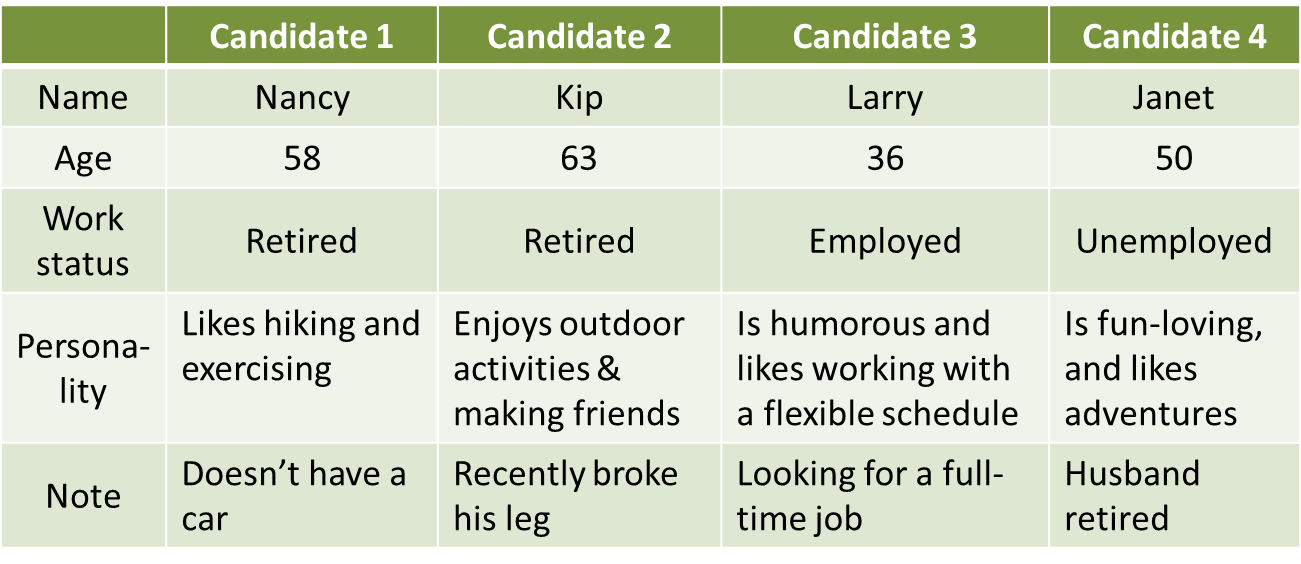 答案討論時必須提到下列幾個細節：選Janet的理由：個性符合需求、且老公已退休，可兩人一起選Kip的理由：個性符合需求，但目前有腳傷，無法馬上上工選Nancy的理由：個性符合需求，但沒有車選Larry的理由：有幽默感符合需求，但求職者希望是全職工作學生須針對該組選出的人選提出合理的解釋與說明評分標準滿分：能夠選出一個人選，並回答出四個人適合與不適合的理由 部分給分：雖能夠選出一個人選，僅回答出部分適合或不適合的理由 雖能夠選出一個人選，無法說明適合或不適合的理由零分：無法選出一個人選亦無法說明理由難度預估易(75%以上會答對)中(50~75%會答對)☑難(50%以下會答對)學習內容D-V-1 多項訊息的比較、歸類、排序D-V-4 多項訊息共通點或結論的分析及歸納D-V-7 不同資訊的評估、及合理判斷或建議的提供學習表現2-V-4 能依主題或情境作適當的提問2-V-8 能以簡單的英語參與引導式討論9-V-1 能把多項訊息加以比較、歸類、排序9-V-7 能評估不同資訊，提出合理的判斷或建議試題概念與分析	本試題需要學生跨越單一文本的理解，綜合文本與表格的訊息，整合多項資訊後做出合理判斷。試題進行方式為分組口說討論活動，結合接受與產出能力，從閱讀延伸至口說，多方位評量學生的理解表達能力。各小組進行內部討論，決定哪一位人選較適合被推薦至國家公園做義工，並須說明適合理由。